2019. gada 13. decembrī Baltijas Starptautiskā akadēmija Daugavpils Universitāte Rīgas Stradiņa universitāte Uniwersytet Przyrodniczo-Humanistyczny w Siedlcach veiksmīgi veikuši VIII starptautiska zinātniska praktiska konference Transformācijas process tiesībās, reģionālajā ekonomikā un ekonomiskajā politikā: ekonomiski - politisko un tiesisko attiecību aktuālās problēmas. Konferenci atklāja BSA zinātņu prorektore Inna Stecenko, BSA dibinātāji asoc.prof. S. Buka un V. Ņikiforovs. Plenārsēdē  piedalījās Rīgas Stradiņa universitātes profesors Andrejs Vilks; Krievijas Transporta universitātes docents Deniss Irošņikovs; Siberian University of Consumer Cooperatives zinātniskajā darbā prorektors, docent Jelena Lišuka;  Ph.D. Aleksandrs Averins no Financial University under the Government of the Russian Federation; psiholoģijas profesore Irina Plotka. Skypā dalībniekiem sveica Daugavpils Universitātes dekāns prof. Jānis Teivāns – Treinovskis ; kā arī  dalībniekus sveica Uniwersytet Przyrodniczo-Humanistyczny w Siedlcach direktors prof. Mariuš Kubiaks un profesors Jacek Zielinski. Uzstājās arī REEP programmā doktorante Olga Piterina. Konferencē piedalījās vairāk nekā 140 dalībniekus - pasniedzēji, doktoranti un maģistranti no no citām mācību iestādēm un dažādām valstīm.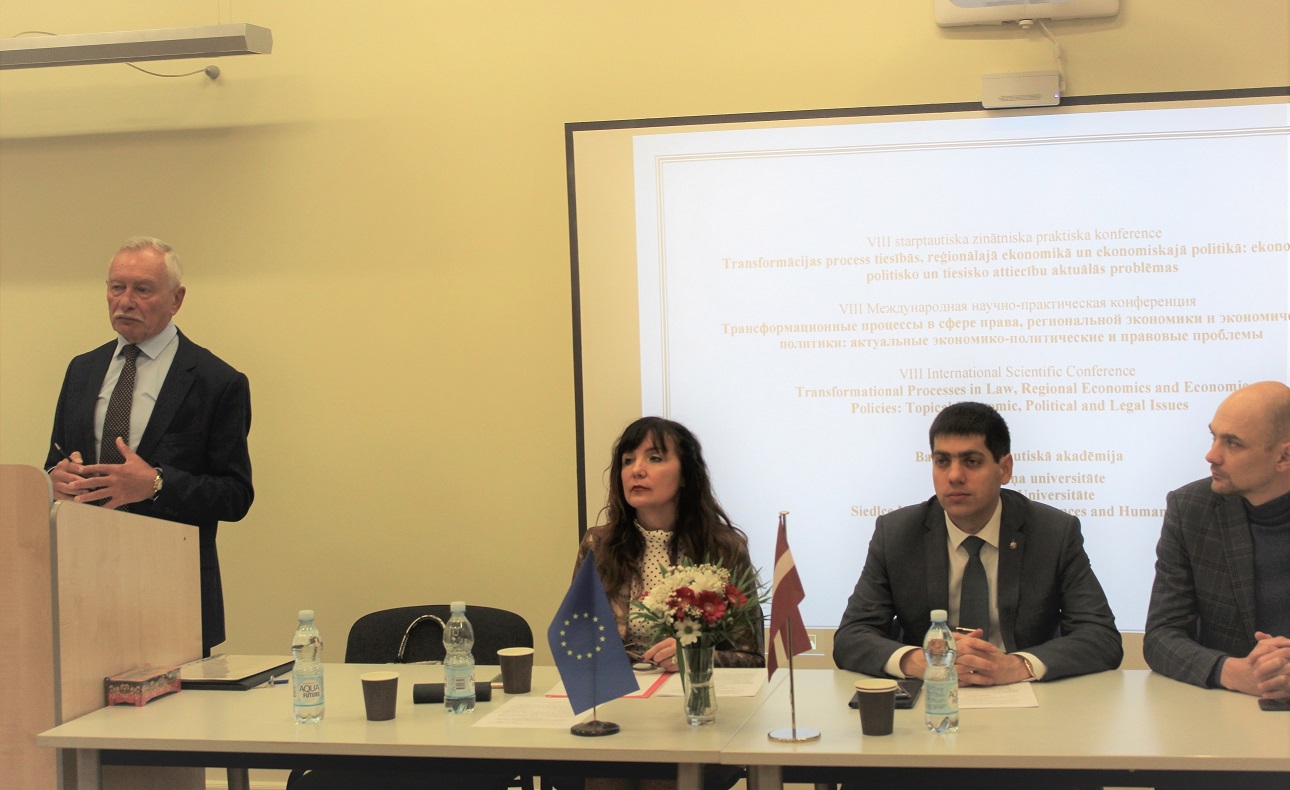 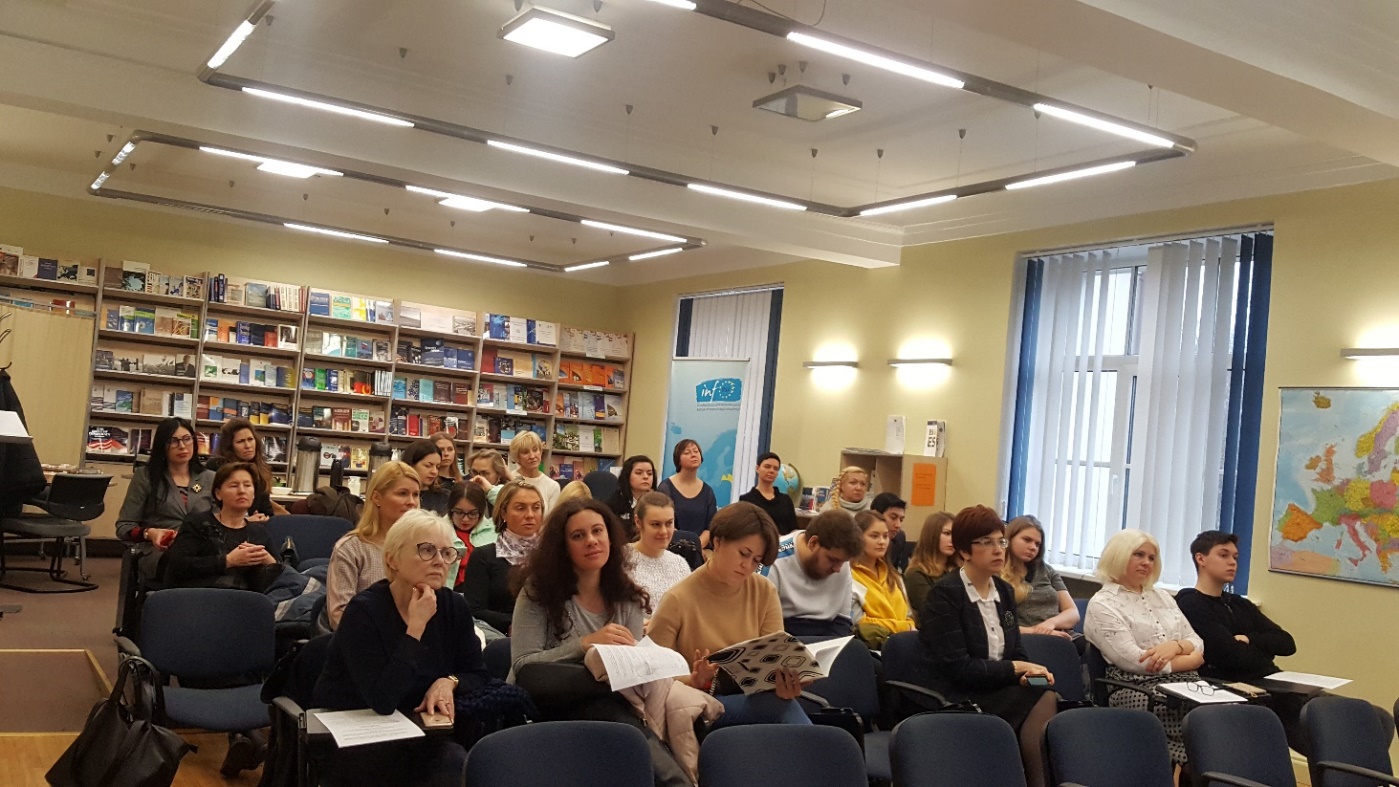 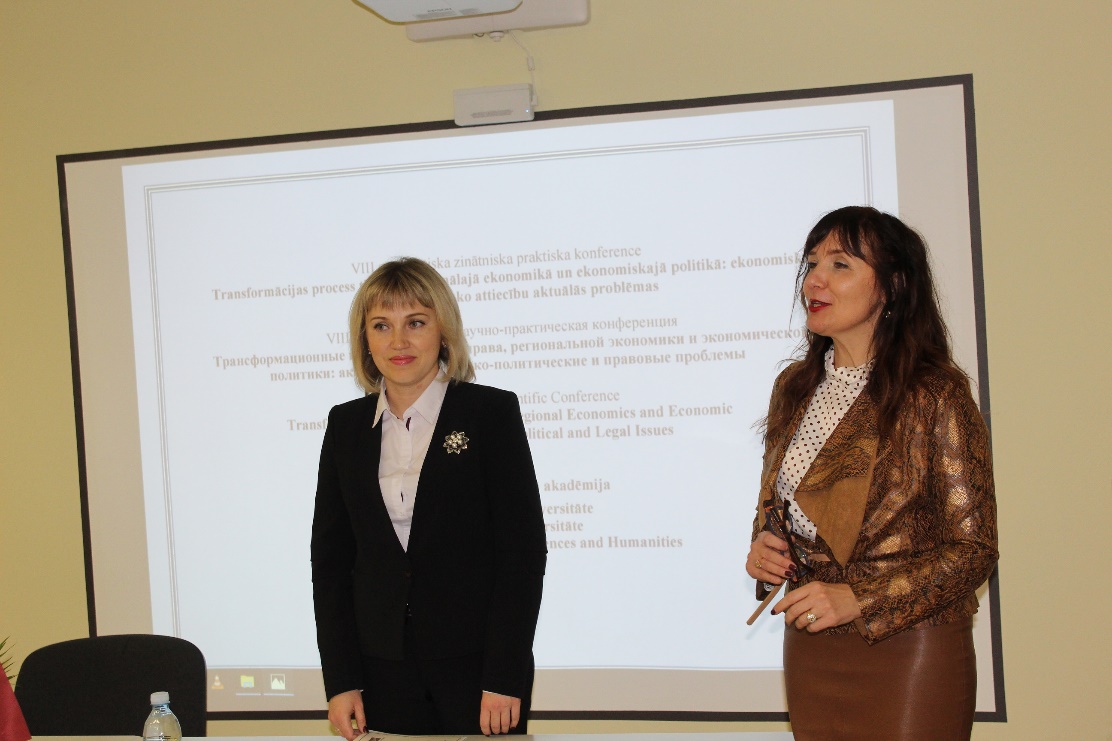 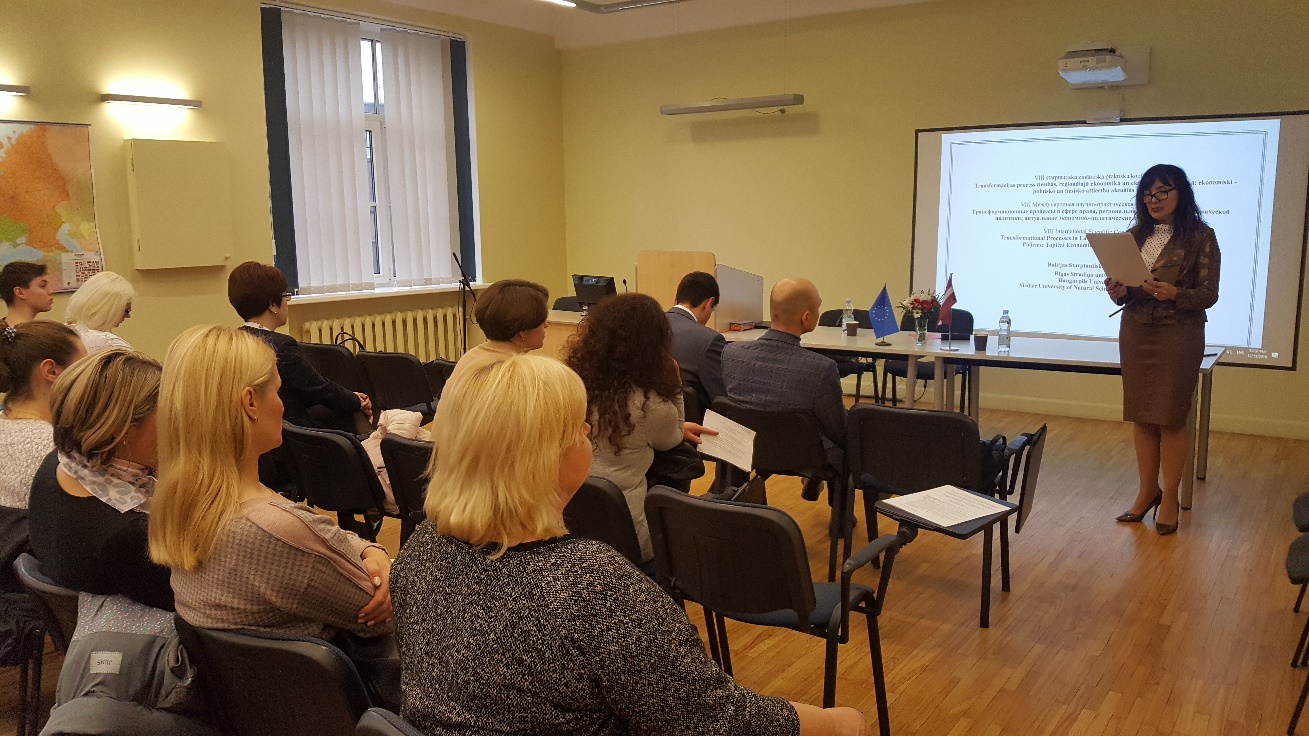 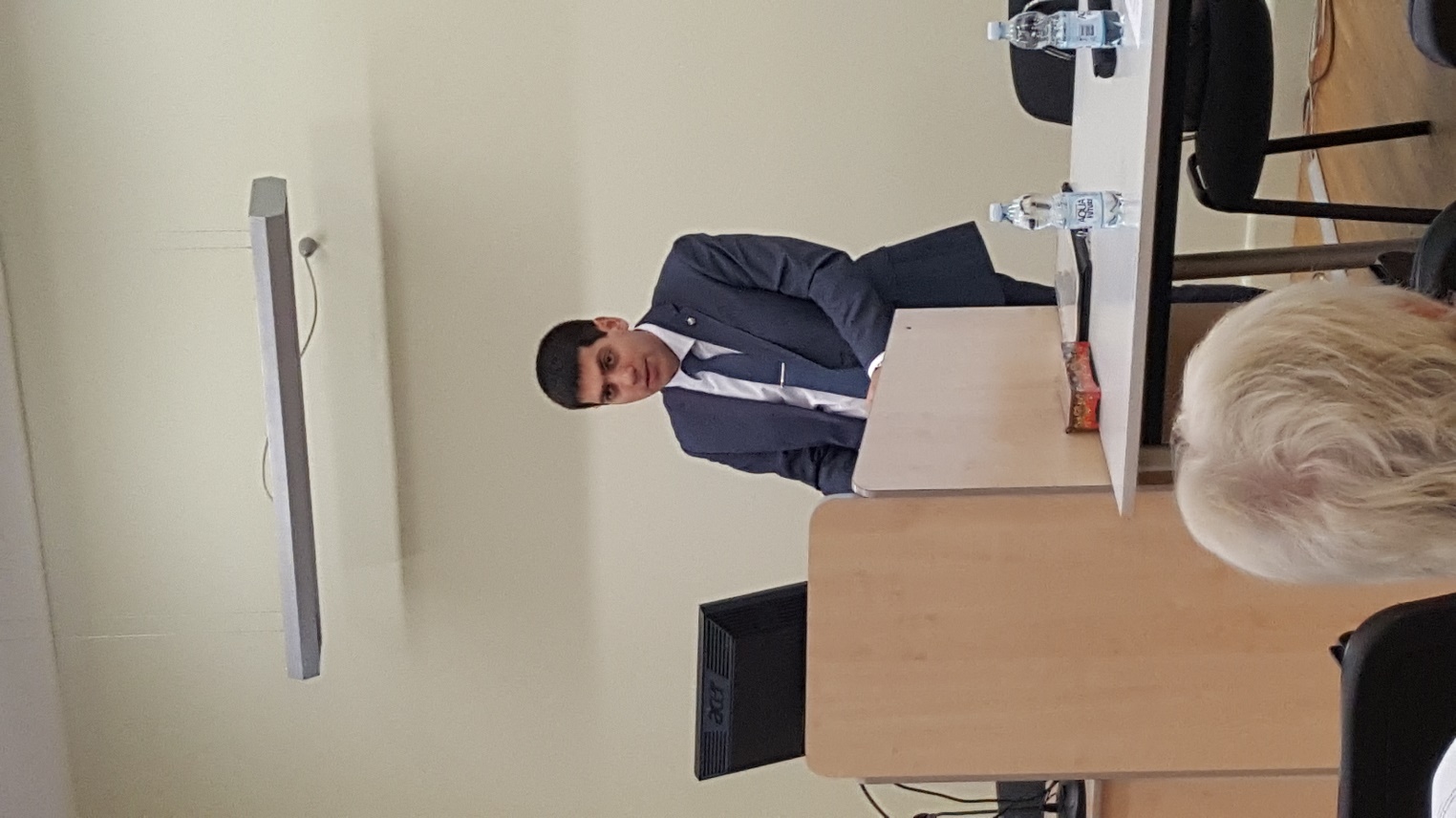 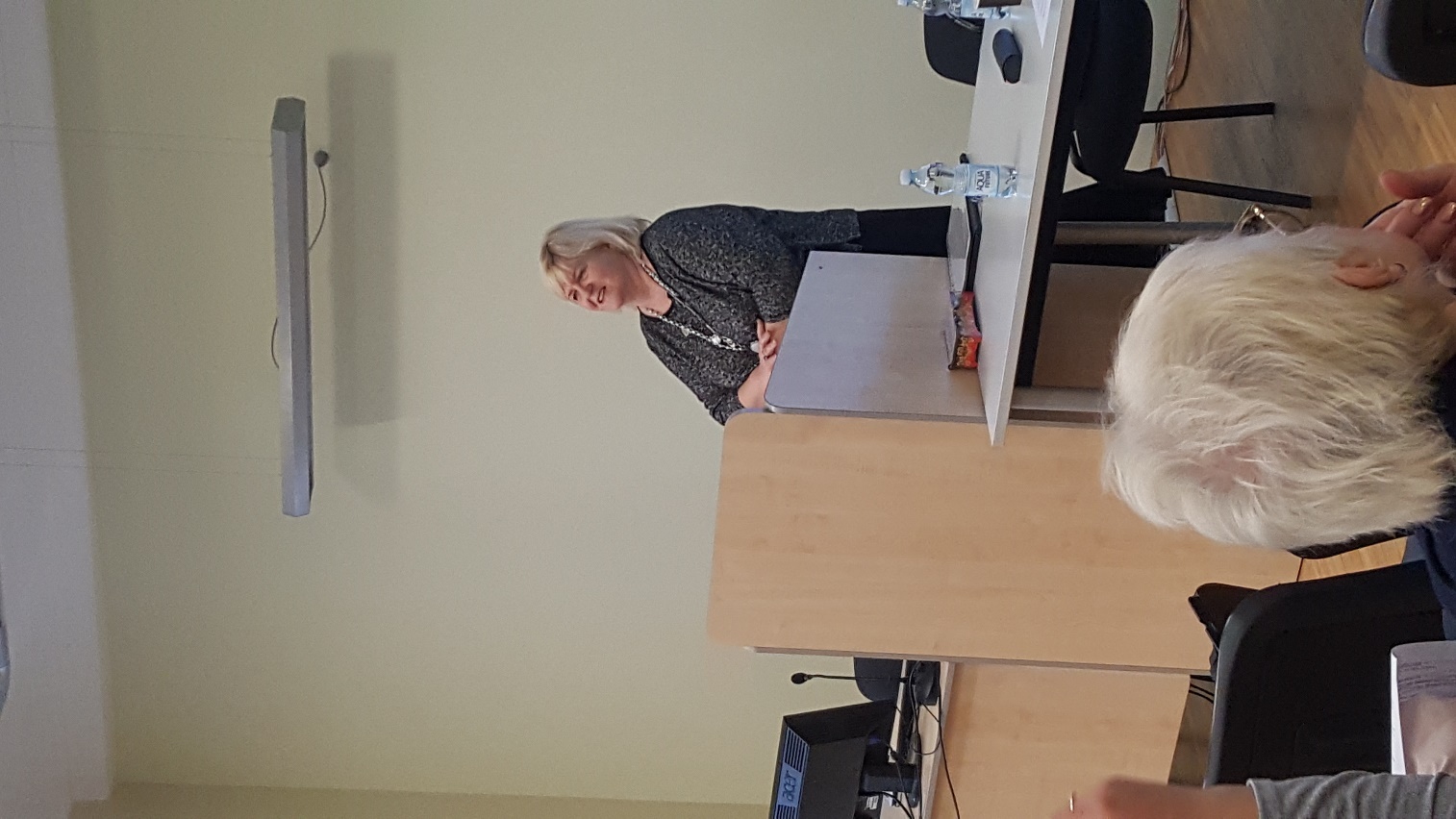 